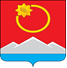 АДМИНИСТРАЦИЯ ТЕНЬКИНСКОГО МУНИЦИПАЛЬНОГО ОКРУГАМАГАДАНСКОЙ ОБЛАСТИП О С Т А Н О В Л Е Н И Е       03.03.2023 № 68-па                п. Усть-ОмчугОб установлении пороговых значений размера дохода и стоимости имущества для признания жителей муниципального образования «Тенькинский муниципальный округ Магаданской области» малоимущими в целях постановки на учет в качестве нуждающихся в жилом помещении муниципального жилищного фонда, предоставляемом по договору социального найма, на 2023 годВ соответствии с частью 1 статьи 14 Жилищного кодекса Российской Федерации, статьей 10 Закона Магаданской области от 29 июля 2005 года № 610-ОЗ «О порядке ведения органами местного самоуправления учета граждан в качестве нуждающихся в жилых помещениях, предоставленных по договорам социального найма», руководствуясь Уставом муниципального образования «Тенькинский муниципальный округ Магаданской области», администрация Тенькинского муниципального округа Магаданской области     п о с т а н о в л я е т:1. Установить на 2023 год пороговое значение размера дохода, приходящегося на гражданина, каждого члена его семьи или одиноко проживающего гражданина, используемое для признания жителей муниципального образования «Тенькинский муниципальный округ  Магаданской области» малоимущими в целях постановки на учет в качестве нуждающихся в жилом помещении муниципального жилищного фонда, предоставляемом по договору социального найма, равным 1,1 размера прожиточного минимума в расчете на душу населения, установленного на территории Магаданской области.2. Установить пороговое значение стоимости имущества в расчете на гражданина, каждого члена его семьи или одиноко проживающего гражданина, используемое для признания жителей муниципального образования «Тенькинский муниципальный округ Магаданской области» малоимущими в целях постановки на учет в качестве нуждающихся в жилом помещении муниципального жилищного фонда, предоставляемом по договору социального найма, равным произведению нормы предоставления площади жилого помещения по договору социального найма, установленной постановлением администрации Тенькинского городского округа Магаданской области от 08.08.2016 № 396-па, и средней расчетной рыночной цены 1 квадратного метра общей площади жилого помещения, соответствующего средним условиям муниципального образования и обеспеченности коммунальными услугами на территории Тенькинского муниципального округа Магаданской области, установленной постановлением администрации Тенькинского муниципального округа Магаданской области.3. Контроль исполнения настоящего постановления возложить на заместителя главы администрации Тенькинского муниципального округа по жилищно-коммунальному хозяйству.4. Настоящее постановление подлежит официальному опубликованию (обнародованию) и распространяет свое действие на правоотношения, возникшие с 01 января 2023 года.И. о. главы Тенькинского муниципального округа			  Е. Ю. Реброва